JOHN G. ROSSToms 010 -9705 -9363jgr.ross@gmail.comRecommendations available upon request.Picture : 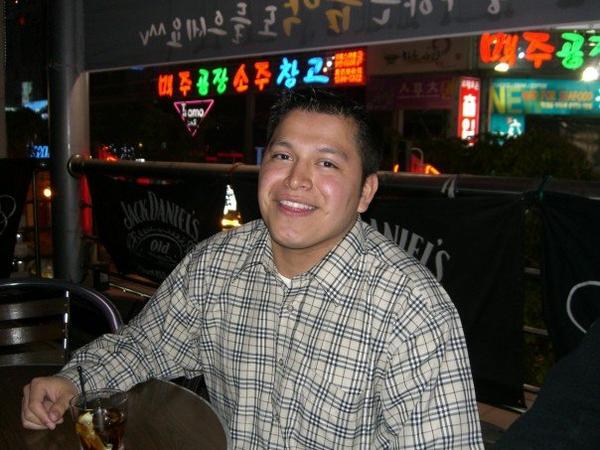 OBJECTIVETo secure a teaching position in  with an opportunity for advancement EDUCATION2002- 2006                     College of                                        B.A. – Sociology: Concentration in Criminal JusticeRelevant Coursework/Training: Criminology, Criminal Law & Society, Organized Crime, Juvenile Delinquency, NJJJC  Gang Training Awareness Program EXPERIENCEJanuary 2007 – Present               Jungchul Language School Junior         Hangshin / Jugsan English TeacherLead  the classroom and maintain control of studentsPrepare lesson plans and monthly tests Experience in kindergarden, elementary, and middle school levels Ability to keep the classroom enviroment comfortable and eduactionalAugust 2006 –  January 2007                  , NJ          T.E.E.M. Gateway – Transitional Education and Employment ManagementAssistant Program Coordinator  & Youth Assist the students with preparation for job interviewsProduce worksheets and personal interest statements with the studentsParticipate in the Juvenile Justice ReEntry Initiative Roundtable – Assist with the duplication and distribution of the “Ceasefire Allstars”  anti-gun/anti-violence music vocational program Provide additional administrative and customer service back up for program as neededJuly – August 2006                        , NJ                                   Summer Youth Employment and Training Program Assistant Supervise 10-12 at-risk high school aged students in environmental studies and career exploration employment training program.Assist the students in various job readiness activities with included mock interviews, resume writing and group interactions.Produce worksheets and resumes from the studentsJanuary 2006 – May 2006                SDNY  Pretrial Services                         InternshipObserved defendants from intake to sentencing Worked primarily through 3,000, a federal database Monitored and analyzed urine testsHandled electronic monitoring, schedules of defendants